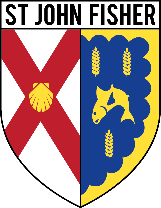 YEAR 4YEAR 4YEAR 4YEAR 4YEAR 4YEAR 4Advent Term Advent Term Lent termLent termPentecost termPentecost termWeek 125.8.21Number and Place Value:  Numbers to 10000Week 15.1.22Statistics: GraphsWeek 125.4.22Measurement: Area of FiguresWeek 231.8.21Number and Place Value:  Numbers to 10000Week 210.1.22Fractions, Decimals and Percentages: FractionsWeek 23.5.22Measurement: Area of FiguresWeek 36.9.21Number and Place Value:  Numbers to 10000Week 317.1.22Fractions, Decimals and Percentages: FractionsWeek 39.5.22Geometry – Properties of Shapes: GeometryWeek 413.9.21Number and Place Value:  Numbers to 10000Week 424.1.22Fractions, Decimals and Percentages: FractionsWeek 416.5.22Geometry – Properties of Shapes: GeometryWeek 520.9.21Calculations: Addition & Subtraction within 10000  Week 531.1.22Measurement: TimeWeek 523.5.22Geometry – Properties of Shapes: GeometryWeek 627.9.21Calculations: Addition & Subtraction within 10000  Week 67.2.22Mid-year (A) Tests and RemediationWeek 66.6.22Geometry – Properties of Shapes: GeometryWeek 74.10.21Calculations: Addition & Subtraction within 10000  Week 721.2.22Fractions, Decimals  and Percentages: DecimalsWeek 713.6.22Geometry – Position and Direction: Position and MovementWeek 811.10.21Calculations: Addition & Subtraction within 10000  Week 828.2.22Fractions, Decimals  and Percentages: DecimalsWeek 820.6.22Number and Place Value: Roman NumeralsWeek 925.10.21Calculations: Multiplication & Division  Week 97.3.22Fractions, Decimals  and Percentages: DecimalsWeek 927.6.22END OF BOOK  B TESTSWeek 101.11.21Calculations: Multiplication & Division  Week 1014.3.22Measurement: MoneyWeek 104.7.22Review and ConsolidationWeek 118.11.21Calculations: Multiplication & Division  Week 1121.3.22Measurement: Mass,  Volume and LengthWeek 1215.11.21Calculations: Multiplication & Division  Week 1228.3.22Measurement: Mass,  Volume and LengthWeek 1322.11.21Calculations: Further Multiplication & Division  Week 124.4.22Measurement: Mass,  Volume and LengthWeek 1429.11.21Calculations: Further Multiplication & Division  Week 156.12.21END OF TERM TESTSWeek 1613.12.21Calculations: Further Multiplication & Division  Week 1720.12.21Calculations: Further Multiplication & Division  Book 4ABook  4B